Середино-Будська районна газета "Знамя труда" №44 (11625) від 7 червня 2016 року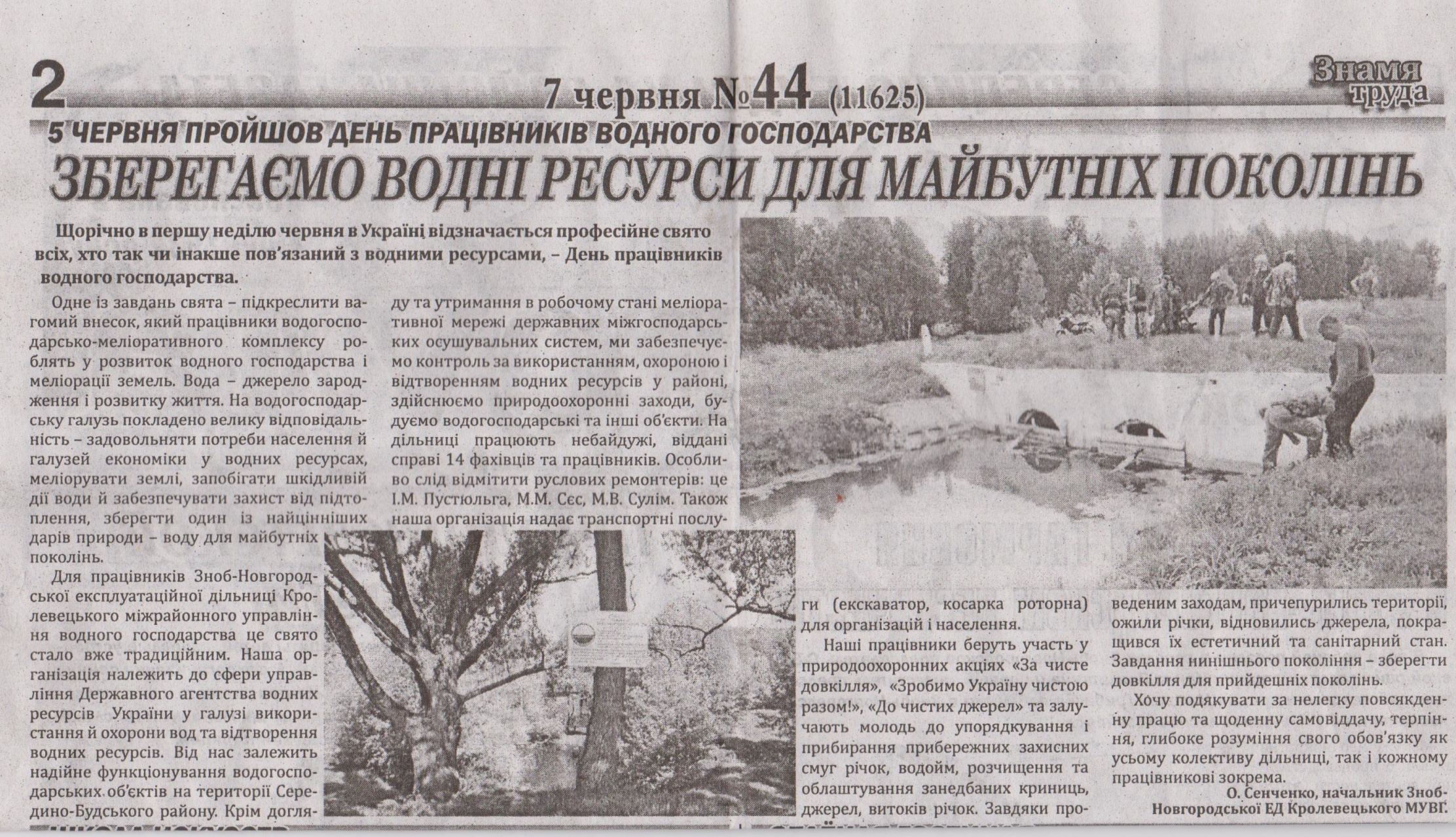 